Конспект интегрированного занятия в подготовительной группе компенсирующей направленностиТема: «Играй и выручай»Подготовила: Учитель – дефектологБарба Марина Федоровна.Ачинск 2014г.Программное содержание: - Закладывать нравственные основы личности в процессе формирования представлений о дружбе.- Обогащать лексику дошкольников антонимами.- Развивать речевую активность, грамматический строй речи.- Развивать навыки прямого и обратного счета.- Развивать умения решать примеры в одно действие на сложение.- Умение пользоваться цифрами и арифметическими знаками: «+», «>», «<», «=».Оборудование: Маша и Миша (герои мультфильма), магнитофон, деревья, карточки с заданиями, столы, домик, мяч, почтальон, письмо.Ход занятия.1.Организазионный момент.Дети вместе с дефектологом заходят в зал. Здороваются с гостями.Дефектолог: - Ребята, я думаю, сегодня у нас будет, что то интересное, ведь не с проста мы сегодня собрались в этом зале, здесь все так интересно, много различных интересных предметов. Правда?Дети: - ДаДефектолог:  – Ребята, сегодня я предлагаю поговорить о друзьях, о дружбе. Все мы разные, но всегда во все времена дружба ценилось как одно из  лучших человеческих качеств. Ребята, признайтесь честно, а вы иногда ссоритесь с друзьями?Дети: - ДаДефектолог: - Покажите без слов свое настроение, когда вы обиделись, поссорились (показывают мимикой). Ой, какие сердитые лица! Настроение плохое. А теперь повернитесь друг к другу и улыбнитесь (улыбаются друг другу). Теперь совсем другое дело. Я вижу веселые лица, улыбки. У всех хорошее настроение. И, наверное, всем хочется поиграть с этим красивым мячиком? Тогда я приглашаю вас присесть на стульчики в круг. Игра называется «Мой друг». Я бросаю мячик кому-нибудь из вас и говорю, какой ваш друг. Если вы согласны – повторите мои слова, если не согласны – скажите по-другому, а мячик всегда возвращаете мне.Игра: «Мой друг»
Твой друг – плохой? ( Нет, мой друг хороший)
Твой друг – капризный? (послушный)
Твой друг жадный? (Добрый, щедрый)
Твой друг ленивый? (трудолюбивый)
Твой друг злой? (добрый)
Твой друг вредный? (послушный, хороший)
Твой друг глупый? (умный)
Твой друг грустный (веселый)
Твой друг жестокий? (добрый)Дефектолог: Молодцы ребята, я так и думала что ваши друзья хорошие и добрые. В это время в зал входит почтальон и вручает письмо ребятам.Дефектолог: - Ребята очень интересно, от кого оно, давайте прочитаем. Читает.Здравствуйте ребята! Пишет вам Маша, я та девочка из мультфильма «Маша и медведь». Я слышала, что вы очень дружные и смышленые. У меня неприятности. Моя бабушка угостила меня и Мишу конфетами, сказала – Маша подели поровну Мише и себе, но у меня не получается, остается одна лишняя, я забрала ее себе, а Миша обиделся. Помогите мне, пожалуйста, помириться с Мишей и поделить конфеты поровну.Дорогу вы найдете очень легко. Сначала найдите дерево,  оно большое и загадочное, оно называется «Математическое дерево»  – выполните задания. Дальше пойдете, увидите еще одно дерево, оно называется  «Скажи - расскажи». Выполните задания. А дальше вы все увидите сами, мой домик не далеко. Очень надеюсь на вашу помощь. Маша.-Ребята, мы поможем Маше и Мише помириться?Дети: Да Дефектолог: - Ребята я не сомневалась, что вы согласитесь, ведь мы сегодня много говорили о дружбе, нам просто необходимо разрешить эту ситуацию.Ну что, путь нам известен, я думаю нам пора отправляться в путь. Для начала найдем дерево.Ребята с дефектологом идут искать дерево «Математическое дерево»Находят. Дефектолог объясняет ребятам, что нас ждут задания. Поэтому предлагает ребятам присесть за столы.Дефектолог: - Ребята, слушайте первое задание.Прочитать математические выражения.5>4, 6>3, 8>7, 10>6, 2>1, 4>3.4<5, 3<5, 9<10, 5<10, 7<9, 6<8.Дефектолог: - Молодцы, все правильно. Второе задание.Какое число стоит в самом начале числового рада?Какое число стоит в конце числового ряда?Какое число следует за цифрой 5?Какое число стоит перед числом 8?Какое число следует за цифрой 6?Какое число стоит перед числом 9?Молодцы ребята, все правильно. И третье задание.Реши примеры.5+2=                       3+1=4+1=                       5+1=2+2=                        1+1=Дефектолог: - Ребята, вы просто молодцы, со всеми заданиями справились, я думаю нам можно отправляться дальше.-Ребята, я думаю, мы все немного устали заниматься математикой. Предлагаю немного поиграть.Проводится игра. «Делай так!», «Не делай так!»Дети стоят в кругу. Дефектолог, стоя на видном месте с детьми, объясняет им, что на слова: «Делай так!» - все должны смотреть на него и делать движения, им показанные, а на слова: «Не делай так!» - стоять с опущенными руками и движения не повторять.Дефектолог: - Ребята, вы отдохнули?Дети: - Да!Дефектолог предлагает продолжить путь.Немного пройдя, дети и дефектолог встречают на пути дерево «Скажи-расскажи».Дефектолог: - Ребята, на этом дереве тоже для нас задания. Выполним?Дети: - Да!Дефектолог предлагает ребятам присесть на стульчики полукругом. Читает первое задание.«Обобщи» Дефектолог показывает предметные картинки. Ребята должны будут назвать обобщающее понятие (фрукты, овощи, посуда, мебель, ягода, транспорт).Дефектолог: - Молодцы ребята, все верно.Следующее задание. «Расскажи-ка» Ребята составляют рассказ по плану о любом овоще, фрукте (какой они сами захотят).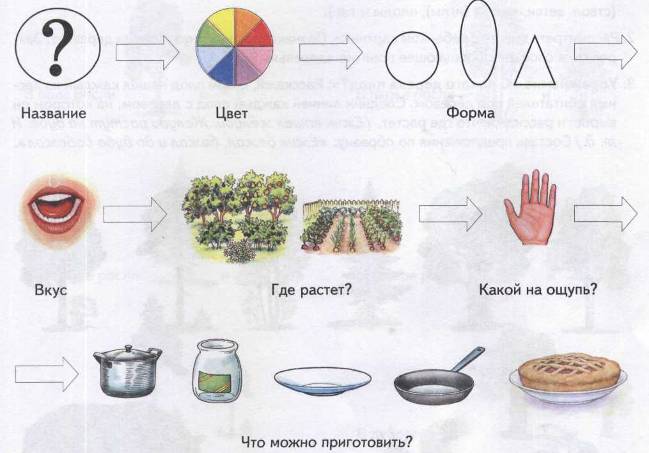 Дефектолог: - Ребята, вот мы и выполнили все задания. Скажите, вы видите домик?Дети: - Да, и указывают жестом на домик. Дефектолог: - Давайте подойдем и постучимся. Стучат.Из домика выходит Маша.- Здравствуйте ребята, я знала, что вы прейдете. Ребята, что мне делать, Миша обиделся на меня, что я одну конфету, которая была лишней, оставила себе. Что мне делать, как быть?Дефектолог: - Ребята, как быть, что делать? Дети: предлагают вариантыДефектолог: - Маша, а сколько у тебя конфет?Маша: - Не знаю, давайте посчитаем (конфет выходит по количеству всех ребят)Дефектолог: - Маша, что будем делать?Маша: - Не знаюДефектолог обращается к ребятам- Ребята, а что вы бы сделалиДети: - Поделили поровну, каждому по однойДефектолог: - Ну что Маша, тебе не жалко конфет для всех ребят?Маша: - Нет, не жалко, вы мне очень помогли, я думаю, и Миша тоже будет не против. Спрашивает у Миши (Миша соглашается)Дефектолог: - спасибо Маша и Миша за конфеты. А теперь я  предлагаю вам всем станцевать танец «Мирилка», что бы закрепить нашу дружбу.Танец.1к. Поплясать
становись и дружку поклонись! – 2раза. (Поклон).
2к. Будем все
приседать, дружно сесть, дружно встать!  – 2раза (Пружинка).
3к. Ручки – хлоп!, Ручки – хлоп! И ещё раз – хлоп, да хлоп!  – 2раза (Хлопки).
4к. Ножкой топ, ножкой топ и еще раз ножкой топ! – 2раза (топают ножкой)
5к. Ты погладь, ты погладь,  своего дружка погладь. – 2раза (Гладят по голове друга).
6к. Обними, обними ты дружка обними – 2 раза (обнимаются).Дефектолог: - Спасибо вам ребята за этот танец, я думаю, ребята еще дружнее будут жить, и не ссориться. Дефектолог с ребятами прощаются с Машей и Мишей.Дефектолог предлагает ребятам присесть на стульчики и обсудить пройденный путь (обсуждение)Дефектолог  хвалит ребят и раздает конфеты. Занятие окончено.